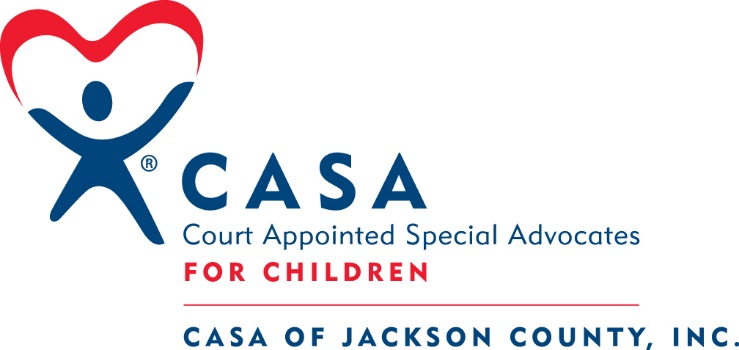 Donation FormDonor Name (as you wish it to appear in print): __________________________________________________Address: _________________________________________ City:	_____________ State: ______ Zip: ______Phone:	_________________________ Email: ____________________________________________________Contact Name: ____________________________ Business Name: ___________________________________Donation     Physical Item	   Gift Certificate/Gift Card	      Cash Donation (checks payable to CASA of Jackson County)Description: ________________________________________________________________________________________________________________________________________________________________________Donor Stated Value: $ ____________          In Kind Donation     Donation Amount: $ ______________         Cash	       Check     Credit Card          Credit Card #: ____________________________________________________________          Exp. Date: ___________ CVV#: _____________ (3 digit security code)                               Name on Card: ___________________________________________________________Thank you!CASA of Jackson County
613 Market Street, Medford, Oregon 97504www.jacksoncountycasa.org | 541-734-2272CASA is a non-profit 501(c)(3) organization | Federal Tax ID #94-3215621